https://www.uvzsr.sk/index.php?option=com_content&view=article&id=4900:20102021-257-vyhlakanuvz-sr-ktora-upravuje-system-navtev-v-ustavoch-na-vykon-vaezby-ustavoch-na-vykon-trestu-odatia-slobody-ustave-na-vykon-trestu-odatia-slobody-pre-mladistvych-a-nemocnici-pre-obvinenych-a-odsudenych&catid=250:koronavirus-2019-ncov&Itemid=15320.10.2021 – 257. VYHLÁŠKA ÚVZ SR, ktorá upravuje systém návštev v ústavoch na výkon väzby, ústavoch na výkon trestu odňatia slobody, ústave na výkon trestu odňatia slobody pre mladistvých a nemocnici pre obvinených a odsúdených 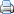 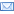 Streda, 20. október 2021 16:11 Účinnosť vyhlášky: od 25.10.2021
Vestník vlády SR - vyhláška 257 v plnom znení (pdf)Vyhláška upravuje systém návštev v ústavoch na výkon väzby, ústavoch na výkon trestu odňatia slobody, ústave na výkon trestu odňatia slobody pre mladistvých a nemocnici pre obvinených a odsúdených. Podmienky návštev sú stanovené rovnako pre všetky farby okresov podľa COVID automatu (stupeň Monitoring, stupeň Ostražitosť a 1., 2., 3., stupeň ohrozenia). Je v nich stanovený zákaz návštev, pričom sa nevzťahuje na návštevy, ktoré:sú kompletne zaočkované (najmenej 14 dní po aplikácii druhej dávky očkovacej látky proti ochoreniu COVID-19 s dvojdávkovou schémou; najmenej 21 dní po aplikácii prvej dávky očkovacej látky proti ochoreniu COVID-19 s jednodávkovou schémou; najmenej 14 dní po aplikácii prvej dávky očkovacej látky, ak bola podaná do 180 dní od prekonania COVID-19),prekonali ochorenie COVID-19 v období pred nie viac ako 180 dňami,sa pri vstupe do zariadenia preukážu negatívnym výsledkom RT-PCR alebo LAMP testu na ochorenie COVID-19 nie starším ako 72 hodín od odberu, alebo negatívnym výsledkom antigénového testu na ochorenie COVID-19 nie starším ako 24 hodín od odberu (povinnosť preukazovať sa negatívnym výsledkom testu na ochorenie COVID-19 sa nevzťahuje na osobu do 12 rokov a dva mesiace veku).sú kňazmi za účelom podávania sviatosti pomazania ťažko chorým a umierajúcim,navštevujú osoby, ktorým je poskytovaná paliatívna starostlivosť, sú ťažko choré alebo umierajúce.Potvrdenie o očkovaní, prekonaní ochorenia COVID-19 či negatívnom výsledku testu je možné nahradiť digitálnym COVID preukazom Európskej únie, ak je vydaný; inak je potrebné tieto skutočnosti preukazovať dokladom, z ktorého je určiteľná identita preukazujúcej sa osoby. Prevádzkovateľ zariadenia je oprávnený požadovať od návštevníkov predloženie príslušného dokladu a do tohto dokladu je tiež oprávnený nahliadnuť. Návštevy musia dodržiavať protiepidemické opatrenia zariadenia.
Za návštevu sa na účely vyhlášky nepovažuje prítomnosťosôb pri výkone zverenej právomoci orgánu verejnej moci alebo kontrolnej činnosti orgánu verejnej moci v zmysle príslušných osobitných právnych predpisov (ide napríklad o príslušníkov orgánov činných v trestnom konaní, súdnych úradníkov, znalcov, ombudsmanku, poslancov NR SR, zástupcov MS SR, zástupcov medzinárodných kontrolných orgánov a komisií),osôb, ktoré v súlade s osobitným právnym predpisom poskytujú osobám v zariadeniach právnu pomoc alebo právne služby, najmä advokátov a notárov.
Regionálne úrady verejného zdravotníctva môžu v rámci svojho územného obvodu, z dôvodu epidemiologickej situácie, nariadiť miernejšie alebo prísnejšie opatrenia.
Potreba vydania vyhlášky vyplynula z aplikačnej praxe, nakoľko ústavy na výkon väzby, ústavy na výkon trestu odňatia slobody, ústav na výkon trestu odňatia slobody a nemocnica pre obvinených a odsúdených majú v systéme orgánov verejnej moci osobitné, špeciálne postavenie, ktoré vplýva z účelu ich zriadenia a prevádzky.